Универсальный аэрозольный клейЭластичное и прочное соединениеБыстрое высыханиеВысокая термостойкостьОтличная эргономичностьМногоцелевой аэрозольный клей  – это распыляемый клей со слабым запахом, разработанный для соединения широкого спектра материалов, таких как пенополиуретан, пенополиэтилен, нетканые материалы, карпет, резину, кожу, кожзаменитель, дерево, пластик и т.д.Создает между склеиваемыми материалами очень прочную, а также водонепроницаемую связь, которая обладает отличной термостойкостью.Способ применения:Поверхности, подлежащие соединению, должны быть очищены от пыли и маслянистых загрязнений.Хорошо встряхните баллончик перед использованием, нанесите клей на обе поверхности. Излишки клея могут быть удалены с помощью растворителя. После использования – переверните баллончик и нажмите на распылитель пока он не станет чистым.ВАЖНО!Может храниться при температуре минус 25°С (не замерзает). После нахождения при комнатной температуре около 3 часов готов к применению. Не теряет своих первоначальных свойств.Перед использованием всегда проверяйте клей на небольших поверхностях склеиваемых материалов, чтобы убедится в пригодности продукта для данных материалов. Например, некоторые винилы содержат большое количество пластика, который может ослаблять склеивание. Состав: хлористый метилен, смолы, синтетические каучуки, пропан, бутан, изобутан. Срок годности: 36 месяцев. Дистрибютор: ООО «Плеяда» Россия, 153000 Ивановская область, г. Иваново, ул. Зверева 13Сайт: www.shumoff.bizДата производства указана на дне баллона. Вместимость баллона: 335 ml  Меры предосторожности: Использовать только в хорошо вентилируемых помещениях! Баллон находится под давлением! Оберегайте от попадания прямых солнечных лучей и нагревания выше 500С! Не разбирать и не давать детям! Предохранять от ударов! Не сжимать после использования! При попадании клея в глаза немедленно промойте глаза сильной струей воды и обратитесь к врачу. При попадании клея на кожу промойте ее водой с мылом. 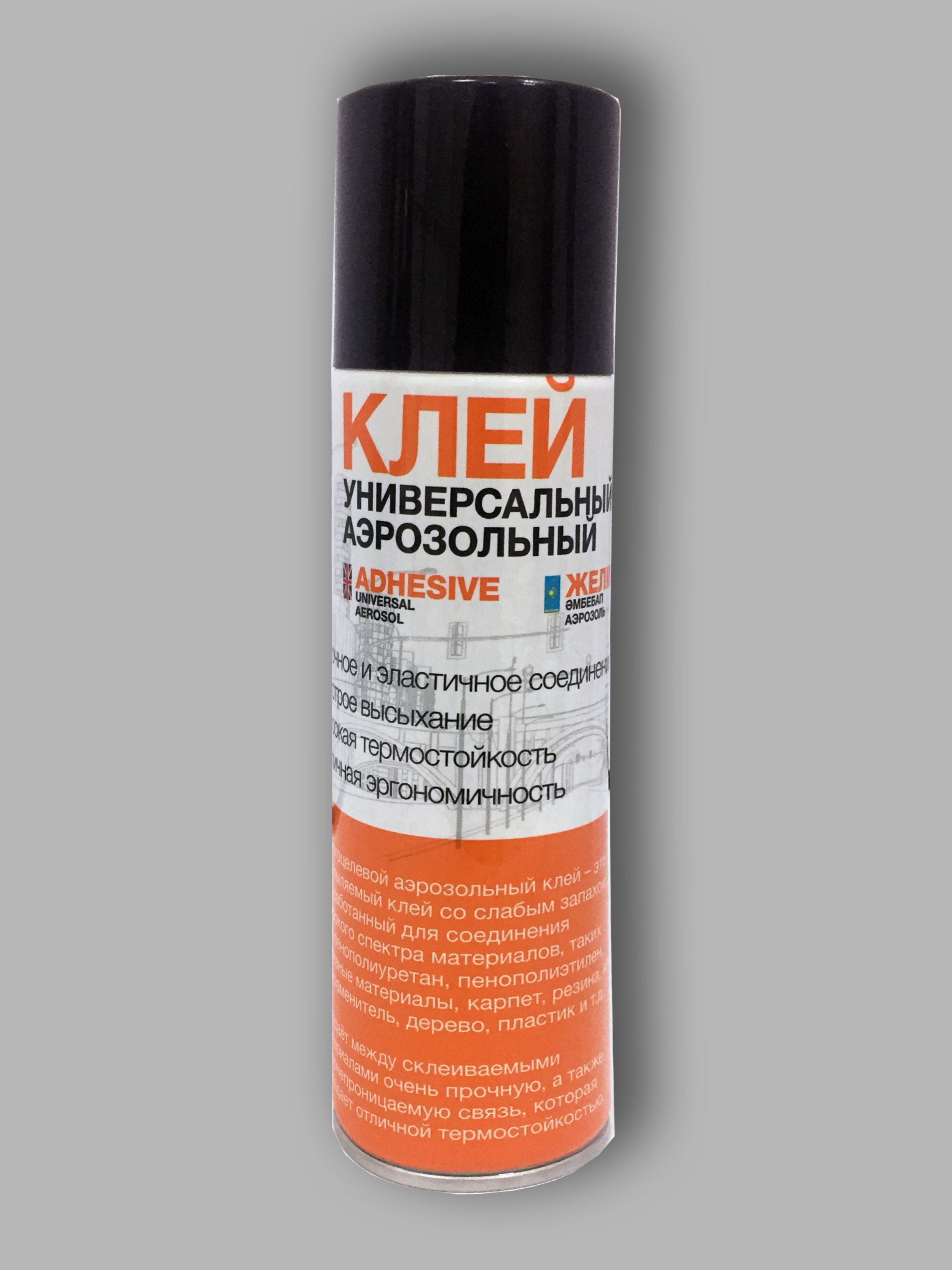 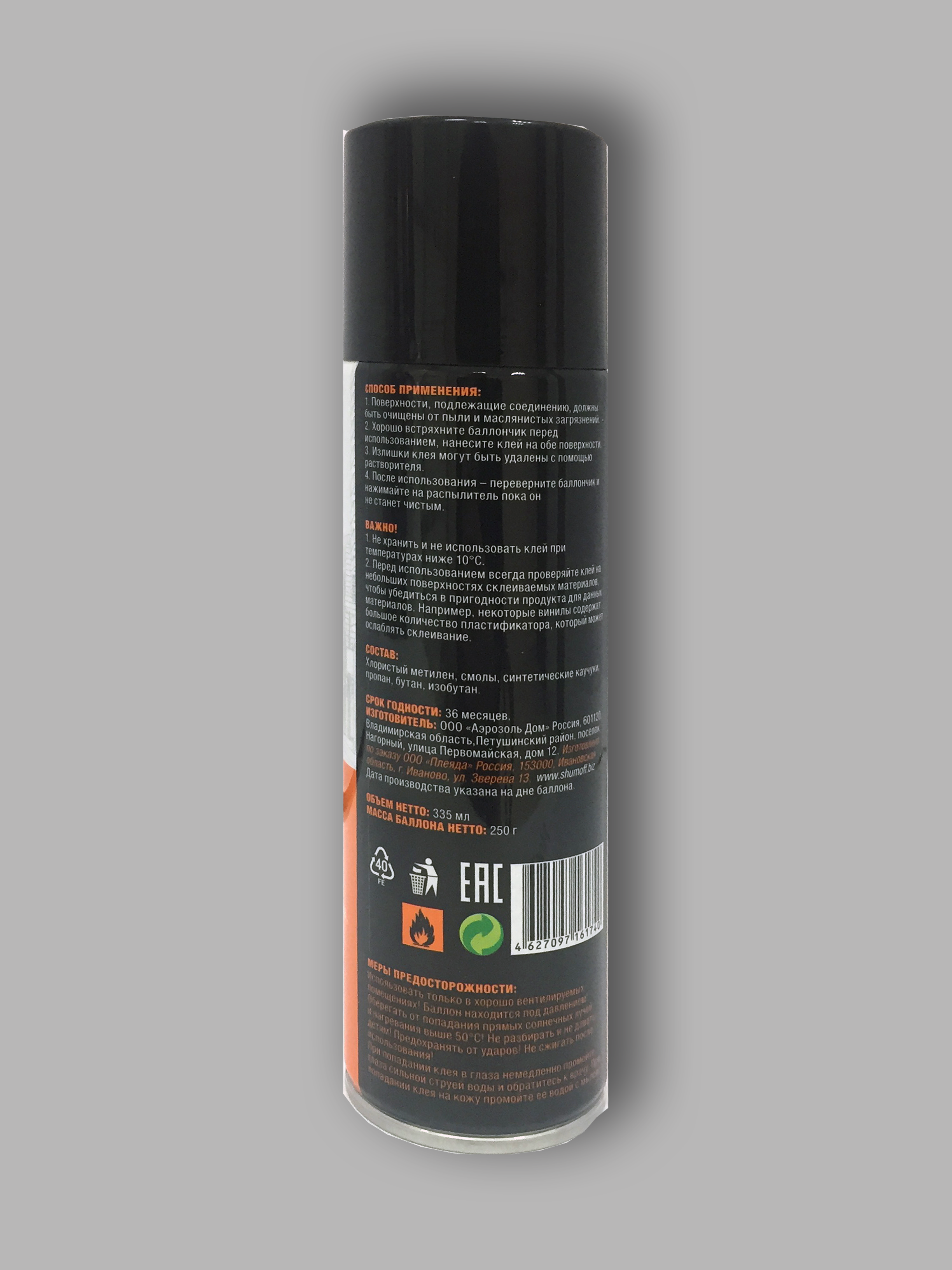 